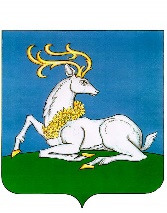 ГЛАВАОДИНЦОВСКОГО ГОРОДСКОГО ОКРУГА МОСКОВСКОЙ ОБЛАСТИПОСТАНОВЛЕНИЕ19.05.2023 № 52-ПГлг. ОдинцовоВ соответствии с Федеральным законом от 06.10.2003 № 131-ФЗ «Об общих принципах организации местного самоуправления в Российской Федерации», Законом Московской области от 30.12.2014 № 191/2014-ОЗ «О регулировании дополнительных вопросов в сфере благоустройства в Московской области», Уставом Одинцовского городского округа Московской области,  ПОСТАНОВЛЯю:Назначить в период с 19.05.2023 по 20.06.2023 общественные обсуждения в электронном формате по проекту «Об утверждении Схемы границ прилегающих территорий Одинцовского городского округа Московской области (далее – проект, общественные обсуждения), путем размещения проекта на официальном сайте Одинцовского городского округа Московской области в сети «Интернет» для ознакомления и направления заинтересованными лицами предложений.Назначить Управление благоустройства Администрации Одинцовского городского округа Московской области (Журавлев А.А.) ответственным подразделением Администрации Одинцовского городского округа Московской области по подготовке и проведению общественных обсуждений.Утвердить состав комиссии по подготовке и проведению общественных обсуждений:         Григорьев С.Ю. – заместитель Главы Администрации Одинцовского городского округа Московской области;        Журавлев А.А. – начальник Управления благоустройства Администрации Одинцовского городского округа Московской области;        Кулакова Ю.Г. – главный инспектор отдела Муниципального контроля в сфере благоустройства Управления благоустройства Администрации Одинцовского городского округа Московской области.        Комиссии по подготовке и проведению общественных обсуждений:        1) обеспечить подготовку и проведение общественных обсуждений в соответствии с требованиями постановления Правительства Российской Федерации от 25.06.2021 № 990;        2) разместить оповещение о начале общественных обсуждений (прилагается)  на   официальном сайте Одинцовского городского округа Московской области в сети  «Интернет» www.odin.ru; 3) организовать консультирование участников по теме общественных обсуждений согласно Приложению к настоящему постановлению;  4) замечания и предложения по теме общественных обсуждений принимаются в порядке и сроки, указанные в Приложении. 5. Разместить настоящее постановление на официальном сайте Одинцовского городского округа Московской области в сети «Интернет».6.  Настоящее постановление вступает в силу с даты его подписания. 7. Контроль за выполнением настоящего постановления возложить на заместителя Главы Администрации Одинцовского городского округа Московской области Григорьева С.Ю.Глава Одинцовского городского округа                                                          А.Р. ИвановСОГЛАСОВАНО:Заместитель Главы Администрации – Начальник Управления правового обеспечения                                                                                                 А.А. ТесляЗаместитель Главы Администрации                                                 С.Ю. ГригорьевНачальник Управления благоустройства					А.А. ЖуравлевНачальник юридического отдела Управления правового обеспечения	      Г.В. ВарваринаРасчет рассылки:Общий отдел				                       3 экз.Управление благоустройства		                       1 экз.Средства массовой информации, сайт                   1 экз.Исп: Новикова Н.И.                                                                                                       Тел. 8(495)181-90-00 (4332)Приложение к Постановлению Главы Одинцовского городского         округа Московской области                                      от __________ № _______Оповещение о начале общественных обсужденийНа общественные обсуждения в электронном формате представляется проект решения «Об утверждении Схемы прилегающих территорий Одинцовского городского округа Московской области (далее проект решения);Общественные обсуждения проводятся в порядке, установленном статьей 5.1 Градостроительного кодекса Российской Федерации  и Положением о порядке организации  и проведения общественных обсуждений или публичных слушаний по вопросам градостроительной деятельности  в Одинцовском городском округе Московской области. Орган, уполномоченный на проведение общественных обсуждений – Администрация Одинцовского городского округа Московской области. Срок проведения общественных обсуждений в электронном формате – с 19.05.2023 по 20.06.2023.Информационные материалы по теме общественных обсуждений будут представлены в период 19.05.2023 по 20.06.2023 в электронном формате на официальном сайте Одинцовского городского округа Московской области в сети «Интернет» www.odin.ru. Консультирование по теме общественных обсуждений будет проводиться 19.05.2023 с 10-00 до 15-30 (перерыв на обед с 13-00 до 13-45) и 16.06.2023 с 10-00 до 15-30 (перерыв на обед с 13-00 до 13-45) по телефону 8(495)181-90-00. При регистрации граждан, желающих проконсультироваться указываются их фамилия, имя, отчество, адрес места жительства и контактный телефон. В период общественных обсуждений в электронном формате участники общественных обсуждений имеют право представить свои предложения 
и замечания в срок с 19.05.2023 по 20.06.2023 по обсуждаемым проектам посредством: электронной почты odin_blago@gmail.com; официального сайта Одинцовского городского округа Московской области (в адрес Главы Одинцовского городского округа Московской области на адрес электронной почты: adm@odin.ru/);почтового отправления в адрес Администрации Одинцовского городского округа Московской области (143003, Московская область, г. Одинцово, ул. Маршала Жукова, д. 28).Проект постановления разместить на официальном сайте Одинцовского городского округа Московской области в сети «Интернет».
Управления благоустройства	                   			                        А.А. ЖуравлевО назначении общественных обсуждений